THE SWEETWATER ENTERPRISE FOR ECONOMIC DEVELOPMENTMUNICIPAL DEVELOPMENT DISTRICT BOARD OF DIRECTORS MEETING AGENDAThe Board of Directors of the Sweetwater Enterprise for Economic Development Municipal Development District of Sweetwater, Texas, will meet in regular session on Monday, October 11, 2021 at 10:00 AM in the Council Chambers at City Hall (200 E. 4th Street). This meeting will be closed to in person attendance by the public. A temporary suspension of certain provisions of the Open Meetings Act to allow telephone or videoconference public meetings has been granted by Governor Greg Abbott. These actions are being taken to mitigate the spread of COVID-19 by avoiding meetings that bring people into a group setting and in accordance with Section 418.016 of the Texas Government Code. Please see the following page for instructions on how to attend the meeting via telephone or videoconference. The subjects to be discussed or considered upon which any formal action may be taken are listed below. Items do not have to be taken in the same order as shown on this meeting notice. Call to order PrayerPublic Comments and Receipt of Petitions: {At this time, anyone will be allowed to speak on any matter, other than personnel matters or matters under litigation, for a length of time not to exceed three minutes. No Board discussion or action may take place on a matter until such matter has been placed on an agenda and posted in accordance with law – GC, 551.042}Welcome new MDD board member Mark Meneses.Election of Officers for 2021-2022 (Rules of Operation—Section 3.01—Selection of Officers)—President, Vice President, and Secretary.Action Items:Board to review and consider approving the minutes of the September 13, 2021 meeting.  Board to review and consider approving payment of accounts payable.Board to review and consider approving the August 2021 financial statements.Board to take from the table, review, and consider approving Resolution No. 2021-002 related to a full-time employee financial incentive. Board to take from the table, review, and consider approving a full-time employee incentive for Hard Head Veterans. Board to review and consider approving an Interlocal Agreement between the City of Sweetwater and SEED MDD for retail recruitment services.Board to review and consider approving a Professional Services Agreement for retail recruitment services. Board to review and consider approving the SEED MDD Program of Work for 2021-2023.Board to review and consider approving changes made to the Façade Improvement Grant Application for fiscal year 2021-2022.Board to review and consider approving a Façade Improvement Grant application for 1420 West Broadway. Board to review and consider approving a Façade Improvement Grant application for 813 Lamar Suite B. Closed Session:   Board to consider entering Executive Session under Section 551.087 of the Texas Government Code, to discuss economic development negotiations. No action will be taken in the Executive Session as it is not permitted by law.Discuss possible financial incentives for a new business looking to locate in Sweetwater.ReconveneMiesha Adames Update: Cape and Son Annual ReportKen Becker Update: Georgia-Pacific UpdateOperational StructureAdjourn In accordance with Texas Government Code Chapter 551.041, the SEED MDD Agenda was prepared and posted on or before the 8th day of September, 2021 at 10:00 A.M.If, during the course of the meeting, discussion of any item on the agenda should be held in a closed meeting, the board will conduct a closed meeting in accordance with the Texas Open Meetings Act, Government Code, Chapter 551, Subchapters D and E or Texas Government Code section 418.183(f). Before any closed meeting is convened, the presiding officer will publicly identify the section or sections of the Act authorizing the closed meeting. All final votes, actions, or decisions will be taken in open meeting. The notice for this meeting was posted in compliance with the Texas Open Meeting Act: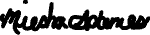 _____________________________Miesha Adames, Executive Director	The SEED MDD meeting is available to all persons regardless of disability.  If you require special assistance, please contact the SEED MDD Offices located at 810 East Broadway, or call 325-235-0555, at least 24 hours in advance of the meeting.All SEED MDD Agendas are posted at www.sweetwatertexas.net				TELEPHONE OR VIDEOCONFERENCE INSTRUCTIONS: City of Sweetwater is inviting you to a scheduled Zoom meeting.Topic: SEED MDD Board MeetingTime: Oct 11, 2021 10:00 AM Central Time (US and Canada)Join Zoom Meetinghttps://us02web.zoom.us/j/83872577995?pwd=SFBLSU5lQnZjYmh2dmVZaXFlb1VYQT09Meeting ID: 838 7257 7995Passcode: 855595One tap mobile+13462487799,,83872577995#,,,,*855595# US (Houston)+16699006833,,83872577995#,,,,*855595# US (San Jose)Dial by your location        +1 346 248 7799 US (Houston)        +1 669 900 6833 US (San Jose)        +1 253 215 8782 US (Tacoma)        +1 929 205 6099 US (New York)        +1 301 715 8592 US (Washington DC)        +1 312 626 6799 US (Chicago)Meeting ID: 838 7257 7995Passcode: 855595Find your local number: https://us02web.zoom.us/u/kcjuV2cs1x